Муниципальное общеобразовательное учреждение «Основная общеобразовательная школа №5»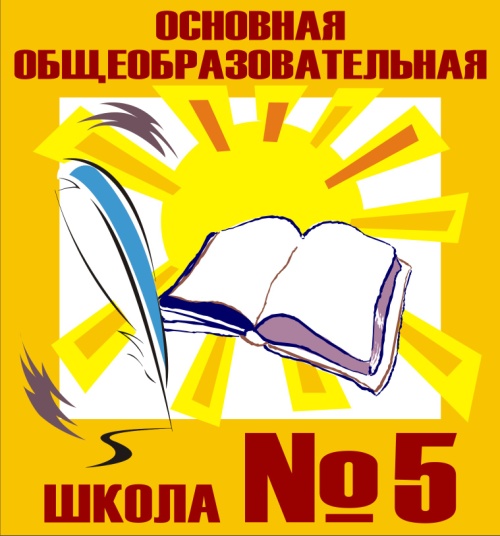    . РАБОЧАЯ ПРОГРАММАОСНОВЫ ДУХОВНО-НРАВСТВЕННОЙ КУЛЬТУРЫ НАРОДОВ РОССИИ5   КЛАССНА  2021– 2022  УЧЕБНЫЙ ГОДКачканарский городской округ1.Планируемые предметные результаты освоения учебного предметаВоспитание способности к духовному развитию, нравственному самосовершенствованию;воспитание веротерпимости, уважительного отношения к религиозным чувствам, взглядам людей или их отсутствию;знание основных норм морали, нравственных, духовных идеалов, хранимых в культурных традициях народов России, готовность на их основе к сознательному самоограничению в поступках, поведении, расточительном потребительстве;формирование представлений об основах светской этики;понимание значения нравственности в жизни человека, семьи и общества.2.Содержание учебного предметаКалендарно-тематическое планированиеСогласованаМетодическим советом                                                                                                                                                                       Протокол №1_от 29.08.2021 г.Председатель Методического совета МОУ ООШ № 5Зам. директора по УВР   _______________/Е.О.Цыганова/« 30 » августа 2021   гНаименование  темКраткое содержание Форма организации учебных занятийОсновные виды учебной деятельности обучающихсяТема 1. Гражданин России Понятия гражданин и гражданство. Конституция — Основной закон РФ. Основные права и обязанности граждан РФ. Выполнение обязанностей — гражданский долг каждого гражданина России. Управление государством. Президент, Председатель Правительства, министр. Федеральное Собрание. Совет Федерации. Государственная Дума. Столица, герб, флаг, гимн Российской Федерации. Уважительное отношение к символам государства.Урок первичного изучения и закрепления новых знанийАктуализация и формализация знаний учащихся о социальных явлениях. Формулирование определений понятий «родина», «Россия», «Российская Федерация», «государство», «гражданин»,«гражданство», «права», «обязанности», «государственные символы». Обучение алгоритмизации деятельности. Извлечение информации из различных знаковых систем.   Тема 2. Порядочность Понятие порядочности. Связь слов порядочность и порядок. Качества порядочного человека: справедливость, внутренняя стойкость, смелость, решительность. Взаимосвязь порядочности, благородства, достоинства, великодушия. Общественная ценность порядочности.Комбинированный урокАктуализация и формализация знаний учащихся о социальных явлениях. Формулирование определений понятий «нормы морали», «тактичность», «порядочность», «благородство», «достоинство», «справедливость». Извлечение информации из различных знаковых систем. Моделирование поведения, требующего проявления тактичности, порядочности, благородства, достоинства.       Тема 3. Совесть Понятие совести. Совесть — важнейшая составная часть порядочности человека. Чувство угрызения совести. Развитие чувства совести. Умение понять и простить. Правдивость и еецена. Взаимосвязь совести и сострадания, совести и стыда. Совесть — «внутренний голос человека». Жить по законам совести. Несовместимость совести с эгоизмом и корыстолюбием.Кодекс взаимоотношений одноклассников.Комбинированный урокАктуализация и формализация знаний учащихся о социальных явлениях. Формулирование определений понятий «совесть», «стыд», «сострадание», «правдивость», «эгоизм», «корысть». Освоение навыков составления схем. Моделирование поведения, требующего проявления вежливости, доброжелательности. Обучение навыкам самоконтроля.    Тема 4. Доверие и доверчивость Доверие — важнейшее качество личности. Понятие доверия. Признаки личного доверия. Возникновение доверительных отношений. Доверие и доверчивость. Правила установления дове-рительных отношений. Что значит потерять доверие. Понятие самодоверия. Как следует поступить в экстренных случаях. Телефон доверия. Психологическая помощь.Комбинированный урокАктуализация и формализация знаний учащихся о социальных явлениях. Формулирование определений понятий «доверие», «самодоверие», «доверчивость». Обучение составлению сложного плана и работе по нему. Извлечение информации из различных знаковых систем. Развитие навыков художественного чтения. Развитие навыков работы в парах. Моделирование поведения, требующего проявления доверия. Тема 5. Милосердие и сострадание.Понятие милосердия. Общественная ценность милосердия. Взаимосвязь сострадания и милосердия, милосердия и жалости. Антиподы милосердия. Обязанности учащихся по отношению к другим людям. Проявление интереса к жизни другого человека, стремление ему помочь. Человеколюбие. Правила милосердия. Воспитание милосердия. Умение понять и простить.Комбинированный урокАктуализация и формализация знаний учащихся о социальных явлениях. Формулирование определений понятий «милосердие», «сострадание», «бескорыстие», «человеколюбие». Освоение навыков алгоритмизации деятельности. Развитие навыков поведения в ситуации командного соперничества. Извлечение информации из различных знаковых систем. Осознанное формирование групповых норм. Моделирование поведения, требующего проявления милосердия и состраданияТема 6. Правда и ложь Правда и неправда, полуправда, ложь. Правда — то, что соответствует действительности. Ложь — намеренное искажение действительности. Искренность. Честность. Взаимосвязь правдивости и душевного покоя. Святая ложь. Из истории лжи.Комбинированный урокАктуализация и формализация знаний учащихся о социальных явлениях. Формулирование определений понятий «правда», «ложь», «полуправда», «честность», «искренность», «правдивость». Освоение навыков работы в группах. Извлечение информации из различных знаковых систем. Развитие навыков художественного чтения. Обучение анализу различных высказываний по одной теме. Моделирование ситуаций, требующих проявления правдивости.  Тема 7. Традиции воспитания Традиция. Сословия: крестьяне, казаки, купцы, дворяне. Традиции воспитания у разных сословий. Дворяне России, их традиции и правила поведения. Требования к воспитанию и домашнему обучению мальчиков и девочек. Дворянский этикет.Комбинированный урокАктуализация и формализация знаний учащихся о социальных явлениях. Формулирование определений понятий «традиция», «поколение», «сословие». Освоение навыков составления схем и планов. Извлечение информации из различных знаковых систем. Развитие навыков командной деятельности. Обучение составлению кроссвордов. Моделирование ситуаций, требующих соблюдения обычаев и традиций.  Тема 8. Честь и достоинство Родовая и сословная честь. Представление рыцарей средневековой Европы о чести. Дворянская честь. Дуэль — способ решения вопросов чести. Цена честного слова. Чувство долга. Поступки достойные и недостойные. Достоинство. Благородство — высшее проявление человеческого достоинства. Герои Великой Отечественной войны 1941—1945 гг. и наших дней. Патриоты России. Проявление патриотизма учащихся.Комбинированный урокАктуализация и формализация знаний учащихся о социальных явлениях. Формулирование определений понятий «честь», «достоинство», «доблесть», «благородство», «патриотизм». Обучение навыкам составления сообщения, ведение беседы, диспута, выступление с сообщением. Моделирование ситуаций, требующих проявления достойного, благородного поведения.Тема 9. Терпимость и терпение Отношение к людям иной национальности, религии, культуры, привычек и убеждений. Российское многонациональное государство. Что такое терпимость (толерантность). Уважение свободы другого человека, проявление великодушия и расположенности к другим людям. Роль мигрантов в жизни наших городов. Правила толерантного общения. Различие понятий терпение и терпимость.Комбинированный урокАктуализация и формализация знаний учащихся о социальных явлениях. Формулирование определений понятий «культура», «религия», «терпимость», «толерантность», «мигрант», «индивидуальность», «национальность», «бескорыстие», «гуманность», «ксенофобия». Освоение навыков работы с карточками, заполнения таблиц и схем. Освоение навыков работы с анкетами. Развитие навыков чтения по ролям. Моделирование ситуаций, требующих проявления терпимости и коммуникабельности.Тема 10. Мужество Понятие мужества. Смелость и решительность, сила духа, продуманность действий, самоконтроль, преодоление чувства страха и неуверенности. Убежденность в необходимости и полезности действий в чрезвычайных обстоятельствах. Повседневное проявление мужества. Взаимосвязь вечных ценностей — чести, достоинства, благородства, доброты, дружбы. Примеры мужества. Умение защитить своих близких и себя. Тренировка мужества. Героизм — высшее проявление мужества. Кавалеры ордена Мужества.Комбинированный урокАктуализация и формализация знаний учащихся о социальных явлениях. Формулирование определений понятий «мужество», «отвага», «смелость», «дружба», «герой», «героизм». Использование элементов причинно – следственного анализа. Извлечение информации из различных знаковых систем. Освоение навыков групповой деятельности. Моделирование ситуаций, требующих проявления мужества, отваги, смелости, дружелюбия, героизма.Тема 11. Равнодушие и жестокость Проявления жестокости детей и их последствия. Умение и желание контролировать свои поступки. Равнодушие и жестокость. Жизнь человека — высшая ценность. Насилие в отношении детей — нарушение прав человека. Вред сквернословия.Комбинированный урокАктуализация и формализация знаний учащихся о социальных явлениях. Формулирование определений понятий «равнодушие», «жестокость», «жизненные ценности», «нецензурные слова», «философия». Использование элементов причинно – следственного анализа. Извлечение информации из различных знаковых систем. Освоение навыков работы с карточками. Освоение правил ведения диспутов, споров, дискуссий. Освоение навыков самопрезентации (подготовки и выступления с сообщением).Тема 12. Самовоспитание Соблюдение норм нравственности — важнейшее общественное требование. Дисциплинированность и сознательная дисциплина. Умение контролировать свои дела и поступки. Правила учебной работы в группе. Умение осознать ошибки и больше их не повторять. Воспитание воли. Познание своих положительных и отрицательных качеств. Планирование предполагаемых действий, оценка результатов. Пути самообразования и самовоспитания. Воспитание чувства самоуважения.Комбинированный урокАктуализация и формализация знаний учащихся о социальных явлениях. Формулирование определений понятий «сознательная дисциплина», «самовоспитание», «самообразование», «самооценка». Развитие навыков выработки групповых норм, работа в группах. Освоение навыков работы с карточками. Использование элементов причинно – следственного анализа. Моделирование ситуаций самовоспитания.Тема 13. Учись учитьсяЦель обучения в школе. Приемы работы учащихся со школьным учебником. Выработка у учеников уверенности в себе и своих делах. Приемы работы учеников на уроке. Рекомендации по развитию воли. Умение распределять внимание. Совершенствование памяти подростка. Правила и приемы запоминания. Сочетание труда умственного и физическогоКомбинированный урокАктуализация и формализация знаний учащихся о социальных явлениях. Формулирование определений понятий «учение», «воспитание». Развитие навыков групповых норм, работы в группах. Развитие навыков самопрезентации (работы у доски). Использование элементов анализа причинно – следственных связей. Развитие навыков участия в игре. Моделирование ситуаций, требующих проявления и развития навыков учения и самовоспитания.Тема 14. Речевой этикет Средства речи и правила их использования в разных жизненных ситуациях. Начало, основная часть и завершение беседы. Употребление личных местоимений ты и вы. Правила знакомства детей и взрослых. Обращения с просьбой к незнакомым людям в магазине, на транспорте. Формы обращения. Правила общения подростков. Что значит быть эрудированным собеседником. Значимость излагаемой информации. Правила беседы. Человека красят не столько слова, сколько дела. Этикет разговора по телефону.Комбинированный урокАктуализация и формализация знаний учащихся о социальных явлениях. Формулирование определений понятий «речевой этикет», «общение». Развитие навыков художественного чтения. Использование элементов анализа причинно – следственных связей. Освоение навыков работы с карточками. Извлечение информации из различных знаковых систем. Моделирование ситуаций, развивающих культуру речи.Тема 15. Мои права и обязанности Права и обязанности учащихся. Соблюдение правил школьного распорядка. Обязанность посещения учащимися школьных занятий, добросовестного учебного труда. Участие всамообслуживающем труде. Единство действий классного руководителя и родителей учащихся. Требования к поведению учащихся в школе. Комиссии по делам несовершеннолетних и защите их прав.Комбинированный урок, повторительно-обобщающий урок. Актуализация и формализация знаний учащихся о социальных явлениях. Формулирование определений понятия «устав». Развитие навыков составления простого и сложного планов. Извлечение информации из различных знаковых систем. Составление собственных текстов. Развитие навыков   работы в группах. Использование элементов причинно – следственного анализа. Развитие навыков самопрезентации (подготовка и выступление с сообщением). Моделирование ситуаций, требующих  осознанного выполнения обязанностей, осуществления и защиты прав№ п/пНаименование темыКол-во часовПримерные даты1Введение в предмет1сентябрь2Гражданин России 2сентябрь3Порядочность 2сентябрь4 Совесть 2октябрь5Доверие и доверчивость 2октябрь6Милосердие и сострадание2ноябрь7Правда и ложь 2ноябрь8Традиции воспитания 2декабрь9Честь и достоинство 2декабрь10Терпимость и терпение 2январь11Мужество 2февраль12Равнодушие и жестокость 2февраль13Самовоспитание 2март14Учись учиться2март15Речевой этикет 2апрель16Мои права и обязанности2апрель17Итоговый. Презентация творческих работ3май                                   Итого34